Engaging Our Mission (EOM) 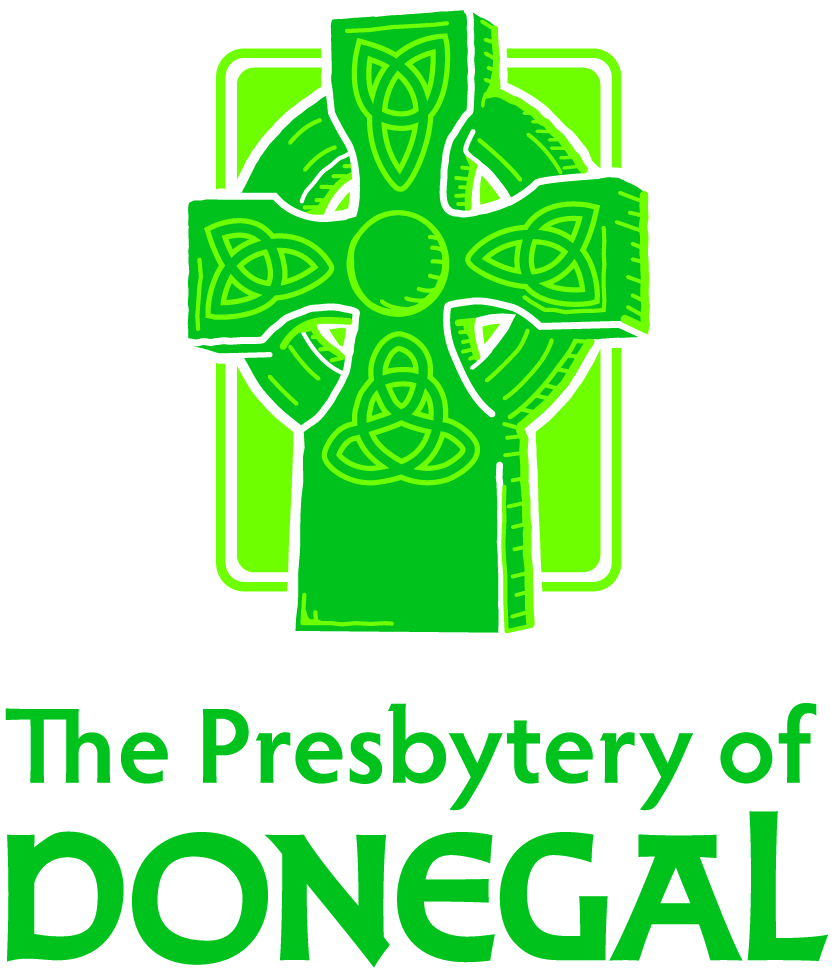 Mission Project ApplicationThe Presbytery of Donegal seeks to affirm and support the vision, passion, and calling of our members, and to encourage the shared pursuit of our Presbytery’s mission through initiatives that are timely, innovative, well-designed, and reflective of Donegal’s guiding principles. To this end, EOM provides support for congregation and presbytery-based mission projects. The following application is designed to aid EOM in learning about and supporting your vision. Project Name: _______________________________________________________________________Primary Contact Name:________________________________________________________________									Email: ______________________________ Phone:	__________________________________________			Amount of Scholarship Request: $______________This project is intended as (check one): ______ A Donegal Presbytery-based mission effort ______ A ministry of ________________________________________________(name of congregation)Provide a brief description of your project, detailing how it was conceived, its connection to the story God is telling through Scripture, and how it will further the mission of Christ’s Church. If it is an existing project of your congregation that you are seeking a grant to expand, please detail the success you have seen.Please detail other specific non-monetary needs that Donegal Presbytery might help to meet (e.g. specific prayer requests, volunteers, equipment, promotion, etc.)Please include a planning document for this event, inclusive of a timeline up through the date of the event and detailing how specific needs (promotion, equipment, volunteer coordination, securing/readying of space, transportation, donations, project evaluation, etc.) will be addressed.  Please include a budget for this event detailing all projected income sources and expenses.Request for Funds:I/we are requesting $________________________________ from the EOM Budget to be used for _____________________________________________________to be distributed according to the following time-line:Signature: ___________________________________________________________________________